Нажимаем сверху в правом углу на название вашей учётной записи.В появившемся меню выбираем пункт Настройки пользователя.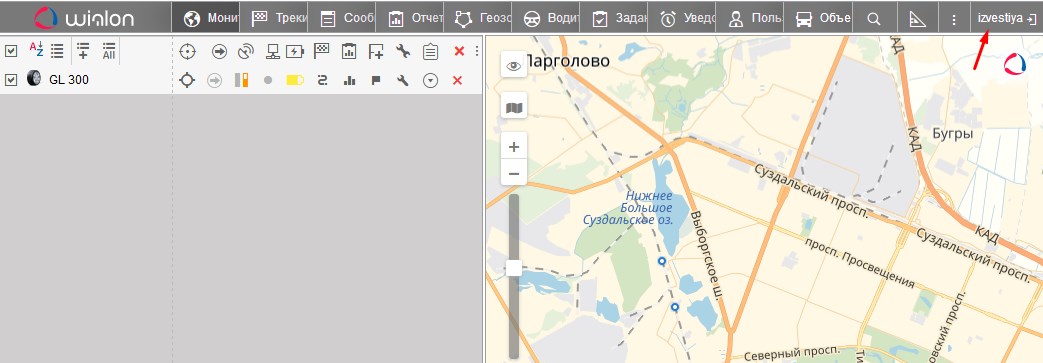 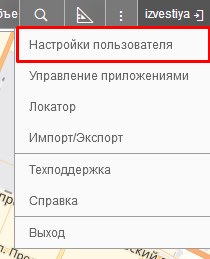 В появившемся меню выбираем вкладку Безопасность.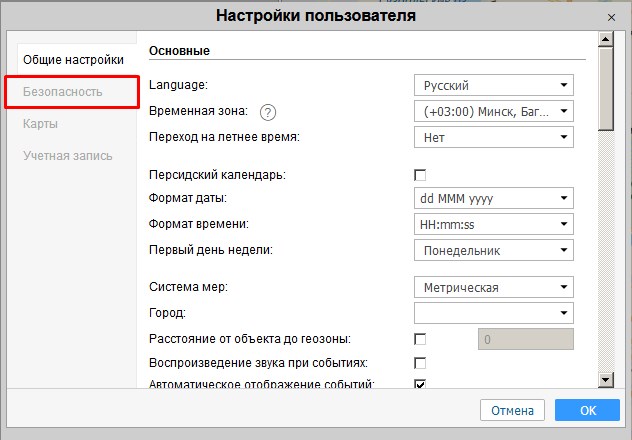 И во вкладке Безопасность в поле E-mail вводим необходимый E-mail для возможности восстановления пароля.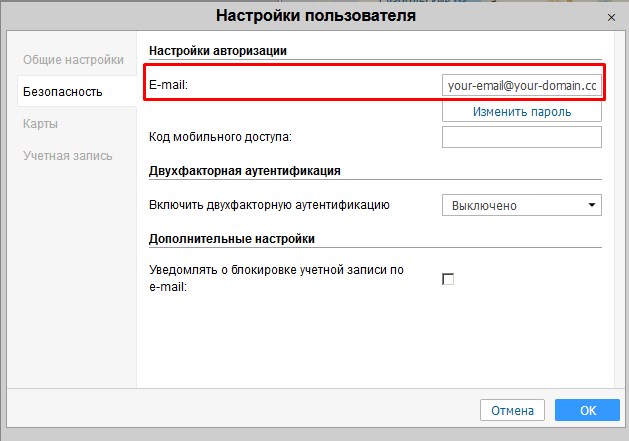 